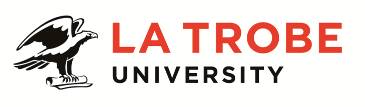 Further information about:La Trobe University - http://www.latrobe.edu.au/about 	College of Science, Health and Engineering – http://latrobe.edu.au/SHEFor enquiries only contact:Associate Professor Pauleen Bennett TEL: +61 3 5444 7460 | Email:  pauleen.bennett@latrobe.edu.auLevel B – Lecturer La Trobe University is seeking to appoint a successful scientist practitioner based at our Bendigo campus.  We are particularly interested in someone who can teach broadly, across the undergraduate psychology curriculum, and/or someone with an interest in assisting with development of new post-graduate programs.A Level B teaching and research academic is expected to develop curriculum, teach and undertake research or other scholarly work relevant to the development of their discipline or professional field. Position Context The College of Science, Health and Engineering is composed of 9 Schools and 16 Departments across La Trobe’s multi-campus operations. The College offers a range of general and specialist undergraduate and postgraduate courses that are rigorous and attuned to meeting the needs of students in ensuring their readiness to work in changing environments.  Our courses are appropriately linked to emerging trends and critical global issues. The College research achievements have an outstanding reputation for their innovation and contribution to society and are at the forefront of building strong relationships with industry partners.The School of Psychology and Public Health, the largest School of the College, undertakes teaching and research across a broad range of disciplines, including: Psychology; Behavioural Neuroscience; and Public Health.  The School currently comprises six academic units: the Department of Psychology and Counselling, the Department of Public Health, the Australian Research Centre in Sex, Health and Society (ARCSHS), the Bouverie Centre, the Centre for Alcohol Policy and Research (CAPR), and the Olga Tennison Autism Research Centre (OTARC).The Department of Psychology and Counselling is recognised as a leading authority in many areas of psychology, including clinical psychology and social psychology, cognition and developmental psychology, neuroscience and neuropsychology; affirmed by achieving a ranking of 4 (above world standard) in Psychology research and 5 (well above world standard) in Neuroscience research in the Excellence in Research Australia assessment.  Members of the Department are key contributors to La Trobe’s Research Focus Areas (five cross-disciplinary research areas that build on La Trobe’s strengths and address some of the most pressing questions affecting the future of human societies and their environments) - Building Healthy Communities, Securing Food, Water and the Environment; Sport, Exercise and Rehabilitation; Understanding Disease; and, Transforming Human Societies. The Department has a dynamic higher degree program in a range of areas, with large numbers of Honours, Masters, and PhD students from Australia and overseas. The Department offers a flexible range of postgraduate and undergraduate courses, by which it aims to improve the health and wellbeing of individuals and communities through excellence in teaching and research across discipline areas such as clinical psychology and social psychology, cognition and developmental psychology, behavioural neuroscience and neuropsychology. A comprehensive, externally-accredited, undergraduate psychology program, including 13 core subjects and 9 elective subjects, is offered at the Wodonga, Bendigo and Bundoora campuses. Each subject, including a discipline-specific summer placement subject, is delivered using a range of innovative teaching platforms. Successful students are eligible to complete an accredited fourth year (Honours) degree and, from there, postgraduate professional courses in clinical psychology and clinical neuropsychology, designed for postgraduate students who wish to pursue careers in professional psychology.  The Psychology program is fully integrated across the Wodonga, Bendigo and Bundoora campuses. Staff from all campuses work closely with each other, and with associated Centres. These include: the Olga Tennison Autism Research Centre (OTARC), Australia’s first research centre focused on Autism; the Australian Research Centre in Sex, Health and Society (ARCSHS); and the John Richards Initiative (JRI), focusing on research that makes a difference to the wellbeing of a diverse range of older people living in rural communities. These Centres provide a vehicle for research activities, evidence-based intervention programs, training opportunities and collaboration between community services and research centres and universities in Australia and overseas.Duties at this level may include: Develop, coordinate and teach a high quality learning experience that engages students through the conduct of tutorials, practical classes, demonstrations, workshops, student field excursions, and/or clinical sessions.Demonstrate a scholarly approach to learning and teaching and contribute to disciplinary teaching pedagogy and research.Keep abreast of innovations in teaching and learning in areas such as, but not restricted to, online and blended delivery and incorporate where appropriate. Participate in innovative course level curriculum design, development and review.Conduct and publish, or otherwise disseminate high quality and/or high impact research as a member of a team or independently and produce conference/seminar papers and publications from that research.Contribute to writing up research findings for publication and dissemination.Co-supervise or, where appropriate supervise Higher Degree by Research (HDR) postgraduate students as required.Contribute to a robust and ambitious research culture.With mentoring support, obtain necessary research funding from external funding sources. Continue to develop professional practice skills/knowledge and expertise.Perform allocated administrative functions effectively and efficiently.Participate in continuing education for the profession or the teaching community. Contribute to building relationships at local and national level.Undertake other duties commensurate with the classification and scope of the position as required by the Head of Department or Head of School.	Key Selection Criteria ESSENTIAL: PhD or equivalent accreditation in Psychology or a related discipline, and standing recognised by the University/profession as appropriate for the relevant discipline area.Demonstrated competence in teaching and curriculum development, using both traditional and flexible delivery modes. Evidence of high quality and/or high impact research conducted and published or otherwise disseminated, relative to opportunity Demonstrated ability to supervise, or co-supervise, honours and postgraduate students. Sound analytical skills with an ability to communicate complex information clearly both orally and in writing.High level organisational skills with the ability to set priorities, meet deadlines, initiate and follow-up actions, all with minimal or no supervision. High level oral and written communication skills, including the ability to interact effectively with people from a diverse range of backgrounds. Demonstrated ability to work collaboratively and productively with staff and students from a diverse range of backgrounds. Evidence of the ability to work as a member of a team in a co-operative and collegial manner.DESIRABLE:Registration as a psychologist with the Psychology Board of AustraliaDemonstrated experience applying psychology-related expertise and supporting professional psychology postgraduate studentsDemonstrated capacity to build relationships with external organizations/agencies and/or the community.Research interests that complement existing strengths at the Bendigo campus or other La Trobe University strengths, and that have potential to contribute to the local community.Experience in the preparation of research proposal submissions to external funding bodies and evidence of success in securing research funding. Graduate Certificate in Higher Education or similar evidence of professional preparation for HE teaching Other relevant information:While the position is based at Bendigo, the incumbent may occasionally be allocated teaching which requires them to travel to other campuses.The position description is indicative of the initial expectation of the role and subject to changes to University goals and priorities, activities or focus of the job.Essential Compliance RequirementsTo hold this La Trobe University position the occupant must:hold, or be willing to undertake and pass, a Victorian Working With Children Check; ANDtake personal accountability to comply with all University policies, procedures and legislative or regulatory obligations; including but not limited to TEQSA and the Higher Education Threshold Standards.  La Trobe Cultural QualitiesOur cultural qualities underpin everything we do. As we work towards realising the strategic goals of the University we strive to work in a way which is aligned to our four cultural qualities:We are Connected:  We connect to the world outside — the students and communities we serve, both locally and globally.We are Innovative:  We tackle the big issues of our time to transform the lives of our students and society. We are Accountable:  We strive for excellence in everything we do. We hold each other and ourselves to account, and work to the highest standard.We Care:  We care about what we do and why we do it. We believe in the power of education and research to transform lives and global society. We care about being the difference in the lives of our students and communities.For Human Resource Use OnlyInitials:		Date:Position DescriptionTeaching and Research – Lecturer (Psychology)Teaching and Research – Lecturer (Psychology)Position No:50143026Department:Psychology and Counselling School:Psychology and Public Health Campus/Location:Bendigo or Albury-Wodonga by negotiationClassification:LEVEL B - LecturerEmployment Type:Full-time (1.0 FTE) Continuing (part-time by negotiation) Position Supervisor:Number:Head of Department, Psychology and Counselling50032231Other Benefits:http://www.latrobe.edu.au/jobs/working/benefits Position Description